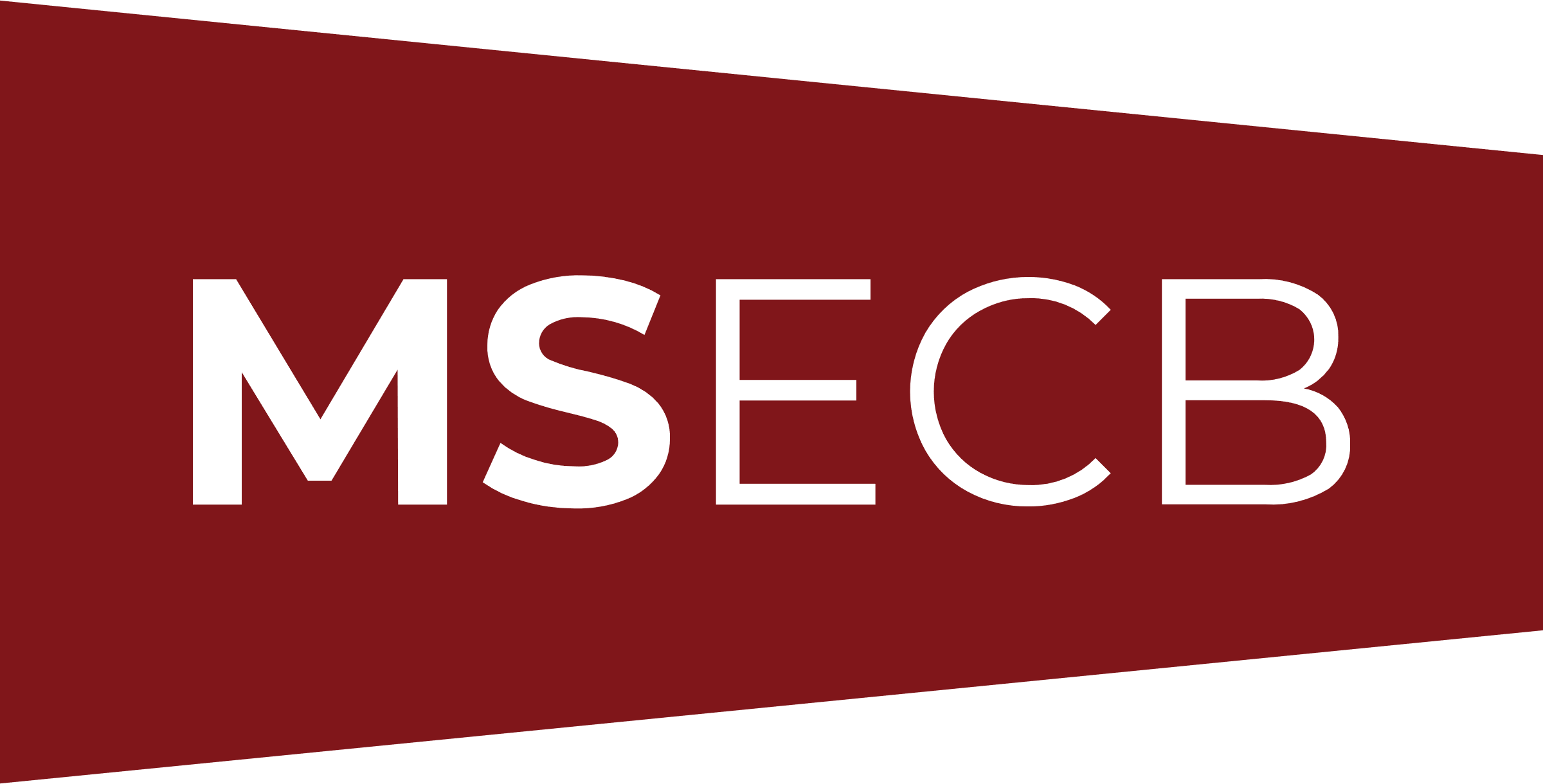 AUDIT REPORTStage 1Audit objectivesThe objectives of this audit are:To review the management system documentation;To review the client’s status and understanding of the requirements of the standard;To obtain necessary information regarding the scope of the management system;To determine preparedness for stage 2;To review the allocation of resources for stage 2 and agree the details of stage 2;To evaluate if internal audits and management reviews are being planned and performed.Audit ScopeCritical audit findingsNon-critical audit findingsOpportunities for improvementThe audit team has identified the following opportunities for improvement (please list opportunities for improvement identified, if any).Audit conclusionsDisclaimerThis audit is based on a sampling process of the available information and the auditors nor MSECB can guarantee that all, if any, non-conformities have been discovered.Organization: Address: Other locationsif applicableAuditee representative:Standard(s) audited: Lead Auditor: Other team members:Dates of audit:Audit duration:The audit scope is as follows:The audit scope is as follows:The audit is multi-site.Yes  No  N/A All scope exclusions are appropriate and justified.Yes  No  N/A Critical audit findings were discovered (please list critical findings below, if any were discovered).Yes  No Non-critical audit findings were discovered (please list non-critical findings below, if any were discovered).Yes  No The management system is designed to conform with all the requirements of the standardYes    No The management system is designed to achieve the organization’s policy objectivesYes    No The management system is designed to meet statutory, regulatory and contractual requirementsYes    No The internal audit and management review processes are in place and adequateYes    No The audit was successful in meeting the stated objectivesYes    No The client is ready for Stage 2Yes    No 